** 저희 교회에 처음 나오신 분들과 방문하신 분들을 진심으로 환영합니다**ㆍ토요기도회: 매주 토요일 07시 Teestubeㆍ인도네시아 쓰나미 구호 헌금: 10월 28일 주일까지 모금하여 전달 예정ㆍ코디아넷연합수양회: 10/25(목)-27(토), “범사에 그에게까지 자랄지라”(엡4:15), 강사-박헌승 목사(캐나다 서부장로교회), 문창석 목사(헝가리 부다페스트한인교회)Schullandheim Gemünd (Auf der Batterie 9, 53937 Schleiden), 27세 이상 70유로ㆍ정재봉의 사진특강: 11월 4일 주일 예배 및 오찬 후 Teestube ㆍ지난주 출석: 이근용/이한서ㆍ귀가: 황선우, 전하라   ㆍ결혼: 박영광-이동은(다음 주일 13시 30분 Mutterhauskirche)ㆍ생일: 홍지연, 이태영ㆍ손교훈목사: 베를린소망교회 장로임직식 주관 및 주일예배 설교◆말씀일기 일정일/렘25:1-14     월/렘25:15-29     화/렘25:30-38    수/렘26:1-15목/렘26:16-24    금/렘27:1-11      토/렘27:12-22    일/렘28:1-17◆114 운동-하루(1) 한번(1) 말씀일기 & 성경 (4)장 통독(성경 200독 대행진: 148독)◈ 예배위원 안내 ◈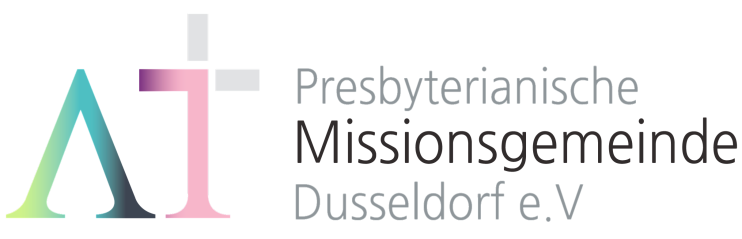 “이 모든 것 위에 사랑을 더하라"(골3:14)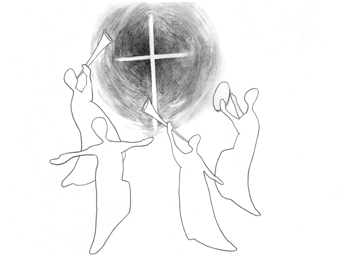 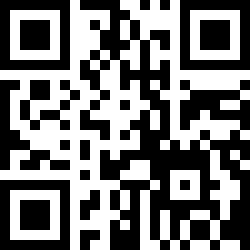 1983년 5월8일 창립   뒤셀도르프 선교교회              교회 홈페이지 duemission.de             교회주소Alte-Landstr. 179, 40489 Düsseldorf인도: 신동철 목사※는 함께 일어섭니다.        ◈ 결단 찬양 ◈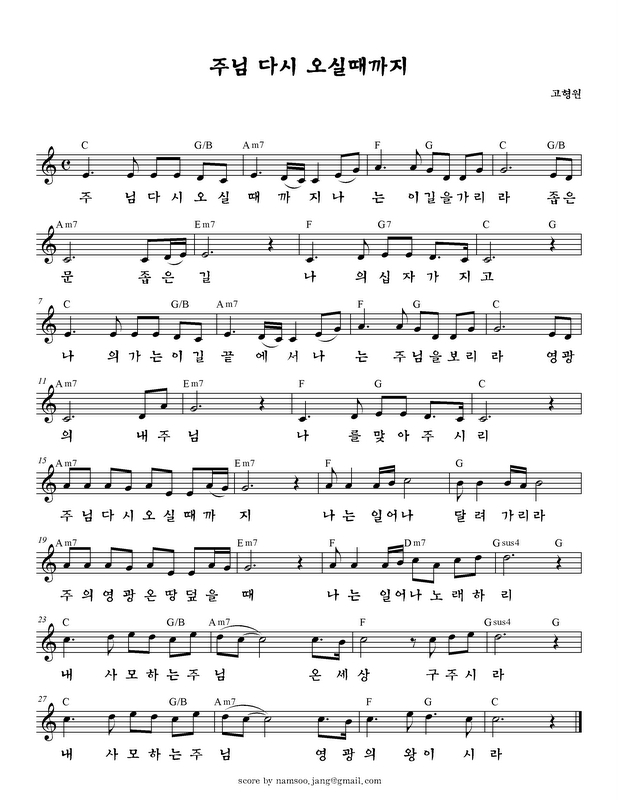   ◈ 우리 교회가 함께 기도하며 돕는 곳 ◈▶스펙트럼 교회(이광열 목사)▶'겨자씨' 모임(2세 및 2세 사역자 위해 기도 및 후원)▶NRW 평신도연합회▶유럽 기독교교육원: 어린이 연합 캠프, 청소년 연합 캠프(JC)▶유럽 밀알 장애인 선교회(이명선 총무)▶유럽 코스타(청년수련회)      ▶유럽 크리스찬 신문(이창배 목사)▶예장 유럽선교회        ▶우크라이나 임현영 선교사▶장학 지원              ▶북한 선교      ▶디아코니 협력 후원▶굶주린 이웃 돕기 (케냐 총게노 고아원, 이은용 선교사)▶기타 구제 사업         ▶선교관 기금 마련10월 14일10월 21일10월 28일11월 4일예배기도신형만김학순이승열김영희말씀일기최은진한상철박성희안내위원신형만, 예배부신형만, 예배부신형만, 예배부신형만, 예배부헌금위원우선화, 한정우우선화, 한정우우선화, 한정우우선화, 한정우애찬봉사밥상 여섯나라주일밥상 일곱밥상 하나※입례송/Eingangslied ……………………………………………………………………………※예배부름/Eingangsgebet ……………………………………………………………………다함께인도자※찬송/Gemeindelied     …………………………  21장 ………………….…………다함께※신앙고백/Glaubensbekenntnis   …………………………………………..................다함께성시교독/Wechselwort ………………….. 교독문44번 ……………...............다함께찬송/Gemeindelied   …………………………  250장 ………………….……………다함께기도/Gebet     ………........………………………………………………............................말씀일기/Bibeltagebuch  …………………………………………….............................찬양/Chor   …………………………………………………………………………………………신형만 장로최은진 사모찬양대성경봉독/Text zur Predigt  ….………… 출18:19-23 …..….....……..……....인  도  자설교/Predigt    ....…..…………… 마땅히 갈 길과 할 일 ...….….……신동철 목사찬송/Gemeindelied ……………… 주님 다시 오실 때까지 ……………합심기도/Gebet    ……………………………………………………………………………봉헌/Kollekte   ……………………………………………………………………………………다 함 께다 함 께다  함  께교제/Bekanntmachung   …….....................................................…………................다함께※주기도송/Vaterunser    ………………………………………......................……………다함께※축도/Segen     ……………………………………………………………………......................신동철 목사